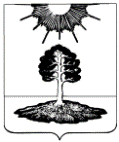 ДУМА закрытого административно-территориальногообразования Солнечный Тверской областиПЯТЫЙ СОЗЫВРЕШЕНИЕО внесении изменений в Положениео муниципальной службе в ЗАТО СолнечныйРуководствуясь Федеральными законами Российской Федерации «Об общих принципах организации местного самоуправления в Российской Федерации», «О муниципальной службе в Российской Федерации», Федеральным законом от 25 декабря 2008 г. № 273-ФЗ «О противодействии коррупции», Законом Тверской области «О регулировании отдельных вопросов муниципальной службы в Тверской области», Уставом ЗАТО Солнечный, Дума ЗАТО СолнечныйРЕШИЛА:        1. Внести следующие изменения в Положение о муниципальной  службе в ЗАТО Солнечный (далее по тексту – Положение), утвержденное Решением Думы ЗАТО Солнечный от 14.03.2014 г. № 176-4 «О Положении о муниципальной  службе в ЗАТО Солнечный» (с изменениями, внесенными решением Думы ЗАТО Солнечный от 09.10.2014 г. № 192-4, решением Думы ЗАТО Солнечный от 16.02.2015 г. № 207-4):В статье 3-1 Положения  пункт 1 изложить в следующей редакции:          «1. Для замещения должностей муниципальной службы квалификационные требования предъявляются:1) к уровню профессионального образования;2) к стажу муниципальной службы (государственной службы) или стажу работы по специальности, направлению подготовки;3) к профессиональным знаниям и навыкам, необходимым для исполнения должностных обязанностей.».        1.2.  В статье 3-1 Положения  пункт 3 изложить в следующей редакции: «3. Для замещения должностей муниципальной службы устанавливаются следующие  квалификационные требования к стажу муниципальной службы (государственной службы) или стажу работы по специальности, направлению подготовки:1) по высшим, главным и ведущим должностям муниципальной службы - стаж муниципальной службы (государственной службы) не менее 2 лет или стаж работы по специальности, направлению подготовки не менее 3 лет;2) по старшим и младшим должностям муниципальной службы - без предъявления требований к стажу.».        1.3.  Статью 3-1 Положения  дополнить пунктом 3.1. следующего содержания: «3.1. Для лиц, имеющих дипломы специалиста или магистра с отличием, в течение трех лет со дня выдачи диплома устанавливаются квалификационные требования к стажу муниципальной службы (государственной службы) или стажу работы по специальности, направлению подготовки для замещения ведущих должностей муниципальной службы - не менее одного года стажа муниципальной службы (государственной службы) или стажа работы по специальности, направлению подготовки.».         1.4.  Изложить статью 5-1  Положения в следующей редакции: «Статья 5.1. Урегулирование конфликта интересов на муниципальной службе1. Под конфликтом интересов понимается ситуация, при которой личная заинтересованность (прямая или косвенная) лица, замещающего должность, замещение которой предусматривает обязанность принимать меры по предотвращению и урегулированию конфликта интересов, влияет или может повлиять на надлежащее, объективное и беспристрастное исполнение им должностных (служебных) обязанностей (осуществление полномочий). 2. Под личной заинтересованностью  понимается возможность получения доходов в виде денег, иного имущества, в том числе имущественных прав, услуг имущественного характера, результатов выполненных работ или каких-либо выгод (преимуществ) лицом, указанным в пункте 1 настоящей статьи, и (или) состоящими с ним в близком родстве или свойстве лицами (родителями, супругами, детьми, братьями, сестрами, а также братьями, сестрами, родителями, детьми супругов и супругами детей), гражданами или организациями, с которыми лицо, указанное в пункте 1 настоящей статьи, и (или) лица, состоящие с ним в близком родстве или свойстве, связаны имущественными, корпоративными или иными близкими отношениями.2.1. Предотвращение или урегулирование конфликта интересов может состоять в изменении должностного или служебного положения муниципального служащего, являющегося стороной конфликта интересов, вплоть до его отстранения от исполнения должностных (служебных) обязанностей в установленном порядке и (или) в его отказе от выгоды, явившейся причиной возникновения конфликта интересов.2.2. В случае, если владение лицом, замещающим должность муниципальной службы, ценными бумагами (долями участия, паями в уставных (складочных) капиталах организаций) приводит или может привести к конфликту интересов, указанное лицо обязано передать принадлежащие ему ценные бумаги (доли участия, паи в уставных (складочных) капиталах организаций) в доверительное управление в соответствии с гражданским законодательством Российской Федерации.2.3. Непринятие муниципальным служащим, являющимся стороной конфликта интересов, мер по предотвращению или урегулированию конфликта интересов является правонарушением, влекущим увольнение муниципального служащего с муниципальной службы.3. Представитель нанимателя (работодатель), которому стало известно о возникновении у муниципального служащего личной заинтересованности, которая приводит или может привести к конфликту интересов, обязан принять меры по предотвращению или урегулированию конфликта интересов, вплоть до отстранения этого муниципального служащего от замещаемой должности муниципальной службы на период урегулирования конфликта интересов с сохранением за ним денежного содержания на все время отстранения от замещаемой должности муниципальной службы.3.1. Непринятие муниципальным служащим, являющимся представителем нанимателя, которому стало известно о возникновении у подчиненного ему муниципального служащего личной заинтересованности, которая приводит или может привести к конфликту интересов, мер по предотвращению или урегулированию конфликта интересов является правонарушением, влекущим увольнение муниципального служащего, являющегося представителем нанимателя, с муниципальной службы.         4. Для обеспечения соблюдения муниципальными служащими общих принципов служебного поведения и урегулирования конфликта интересов в ЗАТО Солнечный, в порядке, определяемом нормативными правовыми актами Тверской области и муниципальным правовым актом, могут образовываться комиссии по соблюдению требований к служебному поведению муниципальных служащих и урегулированию конфликтов интересов.».         1.5.  Изложить пункт 1.1. статьи 6  Положения в следующей редакции: «1.1. Гражданин не может быть назначен на должность главы  администрации ЗАТО Солнечный по контракту, а муниципальный служащий не может замещать должность главы  администрации ЗАТО Солнечный по контракту в случае близкого родства или свойства (родители, супруги, дети, братья, сестры, а также братья, сестры, родители, дети супругов и супруги детей) с главой ЗАТО Солнечный.».          1.6.  Изложить пункт 3 статьи 6  Положения в следующей редакции:        «3. В связи с прохождением муниципальной службы муниципальному служащему запрещается:1) замещать должность муниципальной службы в случае:а) избрания или назначения на государственную должность Российской Федерации либо на государственную должность субъекта Российской Федерации, а также в случае назначения на должность государственной службы;б) избрания или назначения на муниципальную должность;в) избрания на оплачиваемую выборную должность в органе профессионального союза, в том числе в выборном органе первичной профсоюзной организации, созданной в органе местного самоуправления, аппарате избирательной комиссии муниципального образования;2) заниматься предпринимательской деятельностью лично или через доверенных лиц, а также участвовать в управлении хозяйствующим субъектом (за исключением жилищного, жилищно-строительного, гаражного кооперативов, садоводческого, огороднического, дачного потребительских кооперативов, товарищества собственников недвижимости и профсоюза, зарегистрированного в установленном порядке), если иное не предусмотрено федеральными законами или если в порядке, установленном решением Думы ЗАТО Солнечный в соответствии с федеральными законами и законами Тверской области, ему не поручено участвовать в управлении этой организацией;3) быть поверенным или представителем по делам третьих лиц в органе местного самоуправления, избирательной комиссии муниципального образования, в которых он замещает должность муниципальной службы либо которые непосредственно подчинены или подконтрольны ему, если иное не предусмотрено федеральными законами;4) получать в связи с должностным положением или в связи с исполнением должностных обязанностей вознаграждения от физических и юридических лиц (подарки, денежное вознаграждение, ссуды, услуги, оплату развлечений, отдыха, транспортных расходов и иные вознаграждения). Подарки, полученные муниципальным служащим в связи с протокольными мероприятиями, со служебными командировками и с другими официальными мероприятиями, признаются муниципальной собственностью и передаются муниципальным служащим по акту в орган местного самоуправления, избирательную комиссию муниципального образования, в которых он замещает должность муниципальной службы, за исключением случаев, установленных Гражданским кодексом Российской Федерации. Муниципальный служащий, сдавший подарок, полученный им в связи с протокольным мероприятием, со служебной командировкой или с другим официальным мероприятием, может его выкупить в порядке, устанавливаемом нормативными правовыми актами Российской Федерации;5) выезжать в командировки за счет средств физических и юридических лиц, за исключением командировок, осуществляемых на взаимной основе по договоренности органа местного самоуправления, избирательной комиссии муниципального образования с органами местного самоуправления, избирательными комиссиями других муниципальных образований, а также с органами государственной власти и органами местного самоуправления иностранных государств, международными и иностранными некоммерческими организациями;6) использовать в целях, не связанных с исполнением должностных обязанностей, средства материально-технического, финансового и иного обеспечения, другое муниципальное имущество;7) разглашать или использовать в целях, не связанных с муниципальной службой, сведения, отнесенные в соответствии с федеральными законами к сведениям конфиденциального характера, или служебную информацию, ставшие ему известными в связи с исполнением должностных обязанностей;8) допускать публичные высказывания, суждения и оценки, в том числе в средствах массовой информации, в отношении деятельности органа местного самоуправления, избирательной комиссии муниципального образования и их руководителей, если это не входит в его должностные обязанности;9) принимать без письменного разрешения главы ЗАТО Солнечный награды, почетные и специальные звания (за исключением научных) иностранных государств, международных организаций, а также политических партий, других общественных объединений и религиозных объединений, если в его должностные обязанности входит взаимодействие с указанными организациями и объединениями;10) использовать преимущества должностного положения для предвыборной агитации, а также для агитации по вопросам референдума;11) использовать свое должностное положение в интересах политических партий, религиозных и других общественных объединений, а также публично выражать отношение к указанным объединениям в качестве муниципального служащего;12) создавать в органах местного самоуправления, иных муниципальных органах структуры политических партий, религиозных и других общественных объединений (за исключением профессиональных союзов, а также ветеранских и иных органов общественной самодеятельности) или способствовать созданию указанных структур;13) прекращать исполнение должностных обязанностей в целях урегулирования трудового спора;14) входить в состав органов управления, попечительских или наблюдательных советов, иных органов иностранных некоммерческих неправительственных организаций и действующих на территории Российской Федерации их структурных подразделений, если иное не предусмотрено международным договором Российской Федерации или законодательством Российской Федерации;15) заниматься без письменного разрешения представителя нанимателя (работодателя) оплачиваемой деятельностью, финансируемой исключительно за счет средств иностранных государств, международных и иностранных организаций, иностранных граждан и лиц без гражданства, если иное не предусмотрено международным договором Российской Федерации или законодательством Российской Федерации.».          1.7.  Изложить статью 7 Положения в следующей редакции:      «Статья 7. Представление сведений о доходах, расходах, об имуществе и обязательствах имущественного характера       1. Граждане, претендующие на замещение должностей муниципальной службы, включенных в перечень должностей муниципальной службы в ЗАТО Солнечный (приложение № 1 к настоящему Положению), муниципальные служащие, замещающие указанные должности, а также муниципальные служащие, замещающие должности, не включенные в указанный перечень, и претендующие на замещение должности муниципальной службы, предусмотренной этим перечнем, обязаны представлять представителю нанимателя (работодателю) сведения о своих доходах, об имуществе и обязательствах имущественного характера, а также сведения о доходах, об имуществе и обязательствах имущественного характера своих супруги (супруга) и несовершеннолетних детей. Указанные сведения представляются в порядке, сроки и по форме, которые установлены для представления сведений о доходах, об имуществе и обязательствах имущественного характера государственными гражданскими служащими Тверской области.Муниципальные служащие, замещающие должности муниципальной службы, включенные в перечень, указанный в части первой настоящего пункта, обязаны ежегодно в сроки, установленные для представления сведений о доходах, об имуществе и обязательствах имущественного характера, представлять сведения о своих расходах, а также о расходах своих супруги (супруга) и несовершеннолетних детей по каждой сделке по приобретению земельного участка, другого объекта недвижимости, транспортного средства, ценных бумаг, акций (долей участия, паев в уставных (складочных) капиталах организаций), совершенной им, его супругой (супругом) и (или) несовершеннолетними детьми в течение календарного года, предшествующего году представления сведений (далее - отчетный период), если общая сумма таких сделок превышает общий доход данного лица и его супруги (супруга) за три последних года, предшествующих отчетному периоду, и об источниках получения средств, за счет которых совершены эти сделки.Сведения, указанные в части второй настоящего пункта, представляются в порядке и сроки, установленные для представления сведений о доходах, об имуществе и обязательствах имущественного характера.2. Контроль за соответствием расходов муниципального служащего, его супруги (супруга) и несовершеннолетних детей их доходам осуществляется в порядке, предусмотренном Федеральным законом от 25.12.2008 № 273-ФЗ «О противодействии коррупции» и Федеральным законом от 03.12.2012 № 230-ФЗ «О контроле за соответствием расходов лиц, замещающих государственные должности, и иных лиц их доходам», нормативными правовыми актами Президента Российской Федерации, законами и иными нормативными правовыми актами Тверской области, муниципальными правовыми актами ЗАТО Солнечный.Контроль за соответствием расходов муниципального служащего, его супруги (супруга) и несовершеннолетних детей их доходам осуществляется подразделением Правительства Тверской области или должностным лицом, ответственными за работу по профилактике коррупционных и иных правонарушений в случаях, установленных Федеральным законом от 03.12.2012 № 230-ФЗ «О контроле за соответствием расходов лиц, замещающих государственные должности, и иных лиц их доходам».3. Решение об осуществлении контроля за расходами муниципального служащего, замещающего одну из должностей, включенную в перечень, указанный в части первой пункта 1 настоящей статьи, а также за расходами его супруги (супруга) и несовершеннолетних детей принимается Губернатором Тверской области или уполномоченным им должностным лицом в соответствии со статьей 4 Федерального закона от 03.12.2012 № 230-ФЗ «О контроле за соответствием расходов лиц, замещающих государственные должности, и иных лиц их доходам» на основании письменного ходатайства представителя нанимателя или лица, которому такие полномочия предоставлены представителем нанимателя.4. Сведения о доходах, об имуществе и обязательствах имущественного характера, представляемые муниципальным служащим в соответствии с настоящей статьёй, являются сведениями конфиденциального характера, а сведения о расходах и об источниках получения средств относятся к информации ограниченного доступа, если федеральными законами они не отнесены к сведениям, составляющим государственную и иную охраняемую федеральными законами тайну.5. Лица, виновные в разглашении сведений о доходах, расходах, об имуществе и обязательствах имущественного характера муниципальных служащих или в использовании этих сведений в целях, не предусмотренных законодательством Российской Федерации, несут ответственность в соответствии с законодательством Российской Федерации.6. Непредставление муниципальным служащим сведений о своих доходах, расходах, об имуществе и обязательствах имущественного характера, а также о доходах, расходах, об имуществе и обязательствах имущественного характера своих супруги (супруга) и несовершеннолетних детей в случае, если представление таких сведений обязательно, либо представление заведомо недостоверных или неполных сведений является правонарушением, влекущим увольнение муниципального служащего с муниципальной службы.7. Проверка достоверности и полноты сведений о доходах, об имуществе и обязательствах имущественного характера, представленных гражданами, претендующими на замещение должностей муниципальной службы, включенных в соответствующий перечень, муниципальными служащими, замещающими указанные должности, а также муниципальными служащими, замещающими должности, не включенные в соответствующий перечень, и претендующими на замещение должности муниципальной службы, предусмотренной этим перечнем, достоверности и полноты сведений, представленных гражданами при поступлении на муниципальную службу в соответствии с нормативными правовыми актами Российской Федерации, соблюдения муниципальными служащими ограничений и запретов, требований о предотвращении или об урегулировании конфликта интересов, исполнения ими обязанностей и соблюдения требований к служебному поведению, установленных Федеральным законом от 25.12.2008 № 273-ФЗ «О противодействии коррупции» и другими нормативными правовыми актами Российской Федерации, осуществляется в порядке, определяемом Постановлением администрации ЗАТО Солнечный.».           1.8. Приложение № 1 «Перечень  должностей муниципальной службы в  ЗАТО Солнечный Тверской области» к Положению – изложить в новой редакции (прилагается).   2. Опубликовать настоящее решение в газете «Городомля на Селигере» и разместить на официальном сайте администрации ЗАТО Солнечный.            3. Настоящее решение вступает в силу со дня его принятия.Приложение  к Решению Думы ЗАТО Солнечный№ 24-5 от 22.03.2016 г.«Приложение № 1к Положению о муниципальной службе вЗАТО СолнечныйПеречень  должностей муниципальной службы в  ЗАТО Солнечный Тверской области1. Должности муниципальной службы в администрации ЗАТО Солнечный.Высшая должностьГлава администрации, работающий по контрактуПервый заместитель главы администрацииЗаместитель главы администрации по финансовым и экономическим вопросам, начальник финансового отдела администрацииЗаместитель главы администрации по социальным вопросамЗаместитель главы администрации по правовым вопросамГлавная должностьЗаместитель руководителя самостоятельного структурного подразделения администрации:Заместитель начальника финансового отдела администрацииРуководитель структурного подразделения  в составе администрации:Руководитель отдела образования администрацииРуководитель отдела записей актов гражданского состояния (ЗАГС)Руководитель отдела бухгалтерии, главный бухгалтер администрацииРуководитель отдела земельных, имущественных отношений и градостроительстваРуководитель отдела по делам гражданской обороны и чрезвычайным ситуациямВедущая должностьЗаместитель руководителя структурного подразделения в составе администрации:Заместитель руководителя отдела бухгалтерии.Руководитель подразделения структурного подразделения в составе администрации:Руководитель сектора учета денежных средств отдела бухгалтерииРуководитель сектора по учету муниципального имущества и работе с арендаторами отдела земельных, имущественных отношений и градостроительстваСтаршая должностьГлавный специалист администрацииГлавный специалист-бухгалтерГлавный специалист по доходам бюджетаГлавный специалист – ответственный секретарь комиссии по делам несовершеннолетних и защите их правВедущий специалист-бухгалтерМладшая должностьСпециалист – секретарь комиссии по административным правонарушениям2. Должности муниципальной службы для обеспечения исполнения полномочий контрольно-счетного органа ЗАТО Солнечный            Высшая должностьПредседатель ревизионной комиссии ЗАТО Солнечный»22.03.2016№   24-5      Глава ЗАТО СолнечныйЕ.А. Гаголина